Załącznik Nr 11do Uchwały Nr 1765/20Zarządu Województwa Małopolskiegoz dnia 8 grudnia 2020 r.Data:                                   Podpis Ucznia: ………………………………………………………………………………(uzupełnić w przypadku, gdy Wnioskodawcą jest przedstawiciel ustawowy lub opiekun prawny ucznia lub inna osoba uprawniona do reprezentacji ucznia zgodnie z zasadami ogólnymi) Data:                     Podpis Wnioskodawcy: ……………………………………………………………………(uzupełnić w przypadku, gdy Wnioskodawcą jest Uczeń mający pełną zdolność do czynności prawnych lub przedstawiciel ustawowy lub opiekun prawny ucznia lub inna osoba uprawniona do reprezentacji ucznia zgodnie z zasadami ogólnymi) Wniosek o przyznanie stypendium dla uczniów w roku szkolnym 2020/2021 wnoszony w odpowiedzi na ogłoszenie naboru 
 w ramach przedsięwzięcia strategicznego pn. Regionalny Program Stypendialny finansowanego ze środków własnych Województwa Małopolskiego Numer wniosku: (wypełnia Departament EK)Numer wniosku: (wypełnia Departament EK)EK-V5462………….……..Potwierdzenie wpływu:
(wypełnia Departament EK)A. Dane UczniaA. Dane UczniaA. Dane UczniaA. Dane UczniaA. Dane UczniaA. Dane UczniaA. Dane UczniaA. Dane UczniaA. Dane UczniaA. Dane UczniaA. Dane UczniaA. Dane UczniaA. Dane UczniaA. Dane UczniaA. Dane Ucznia1. Nazwisko:1. Nazwisko:2. Imię:2. Imię:3. PESEL:4. Adres zamieszkania:4. Adres zamieszkania:4. Adres zamieszkania:4. Adres zamieszkania:4. Adres zamieszkania:4. Adres zamieszkania:4. Adres zamieszkania:4. Adres zamieszkania:4. Adres zamieszkania:4. Adres zamieszkania:4. Adres zamieszkania:4. Adres zamieszkania:4. Adres zamieszkania:4. Adres zamieszkania:4. Adres zamieszkania:a. Województwo:a. Województwo:b. Powiat:b. Powiat:b. Powiat:c. Miejscowość:c. Miejscowość:d. Kod pocztowy /Poczta:d. Kod pocztowy /Poczta:d. Kod pocztowy /Poczta:e. Ulica 
i nr domu/mieszkania:e. Ulica 
i nr domu/mieszkania:f. Nr telefonu (pole opcjonalne):f. Nr telefonu (pole opcjonalne):f. Nr telefonu (pole opcjonalne):g. E-mail (pole opcjonalne):g. E-mail (pole opcjonalne):5. Uczeń:5. Uczeń:Oświadczenie o posiadanym statusie ucznia w roku szkolnym 2020/2021: klasy 5, 6 lub 7 szkoły podstawowej, klasy 8 szkoły podstawowej, szkoły ponadpodstawowej lub dotychczasowej szkoły ponadgimnazjalnej.Oświadczenie o posiadanym statusie ucznia w roku szkolnym 2020/2021: klasy 5, 6 lub 7 szkoły podstawowej, klasy 8 szkoły podstawowej, szkoły ponadpodstawowej lub dotychczasowej szkoły ponadgimnazjalnej.Oświadczenie o posiadanym statusie ucznia w roku szkolnym 2020/2021: klasy 5, 6 lub 7 szkoły podstawowej, klasy 8 szkoły podstawowej, szkoły ponadpodstawowej lub dotychczasowej szkoły ponadgimnazjalnej.Oświadczenie o posiadanym statusie ucznia w roku szkolnym 2020/2021: klasy 5, 6 lub 7 szkoły podstawowej, klasy 8 szkoły podstawowej, szkoły ponadpodstawowej lub dotychczasowej szkoły ponadgimnazjalnej.Oświadczenie o posiadanym statusie ucznia w roku szkolnym 2020/2021: klasy 5, 6 lub 7 szkoły podstawowej, klasy 8 szkoły podstawowej, szkoły ponadpodstawowej lub dotychczasowej szkoły ponadgimnazjalnej.Oświadczenie o posiadanym statusie ucznia w roku szkolnym 2020/2021: klasy 5, 6 lub 7 szkoły podstawowej, klasy 8 szkoły podstawowej, szkoły ponadpodstawowej lub dotychczasowej szkoły ponadgimnazjalnej.Oświadczenie o posiadanym statusie ucznia w roku szkolnym 2020/2021: klasy 5, 6 lub 7 szkoły podstawowej, klasy 8 szkoły podstawowej, szkoły ponadpodstawowej lub dotychczasowej szkoły ponadgimnazjalnej.Oświadczenie o posiadanym statusie ucznia w roku szkolnym 2020/2021: klasy 5, 6 lub 7 szkoły podstawowej, klasy 8 szkoły podstawowej, szkoły ponadpodstawowej lub dotychczasowej szkoły ponadgimnazjalnej.Oświadczenie o posiadanym statusie ucznia w roku szkolnym 2020/2021: klasy 5, 6 lub 7 szkoły podstawowej, klasy 8 szkoły podstawowej, szkoły ponadpodstawowej lub dotychczasowej szkoły ponadgimnazjalnej.Oświadczenie o posiadanym statusie ucznia w roku szkolnym 2020/2021: klasy 5, 6 lub 7 szkoły podstawowej, klasy 8 szkoły podstawowej, szkoły ponadpodstawowej lub dotychczasowej szkoły ponadgimnazjalnej.Oświadczenie o posiadanym statusie ucznia w roku szkolnym 2020/2021: klasy 5, 6 lub 7 szkoły podstawowej, klasy 8 szkoły podstawowej, szkoły ponadpodstawowej lub dotychczasowej szkoły ponadgimnazjalnej.Oświadczenie o posiadanym statusie ucznia w roku szkolnym 2020/2021: klasy 5, 6 lub 7 szkoły podstawowej, klasy 8 szkoły podstawowej, szkoły ponadpodstawowej lub dotychczasowej szkoły ponadgimnazjalnej.Oświadczenie o posiadanym statusie ucznia w roku szkolnym 2020/2021: klasy 5, 6 lub 7 szkoły podstawowej, klasy 8 szkoły podstawowej, szkoły ponadpodstawowej lub dotychczasowej szkoły ponadgimnazjalnej.B. Dane szkoły, do której Uczeń uczęszczaB. Dane szkoły, do której Uczeń uczęszczaB. Dane szkoły, do której Uczeń uczęszczaB. Dane szkoły, do której Uczeń uczęszcza1. Pełna nazwa szkoły:2. Województwo:małopolskie3. Miejscowość:4. Kod pocztowy:5. Ulica:6. Numer:7. Nr telefonu:C. Dane WnioskodawcyC. Dane WnioskodawcyC. Dane WnioskodawcyC. Dane Wnioskodawcy1. Wnioskodawcą jest: Uczeń mający pełną zdolność do czynności prawnych W takim przypadku o ile adres zamieszkania Ucznia jest tożsamy z adresem do korespondencji należy przejść do pola D. Jeśli adres korespondencyjny jest inny należy uzupełnić pola C.4 
i przejść do pola D.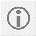  W przypadku ucznia nie mającego zdolności do czynności prawnych jego przedstawiciel ustawowy lub opiekun prawny ucznia lub inna osoba uprawniona do reprezentacji ucznia zgodnie 
z zasadami ogólnymi  W takim przypadku należy wypełnić poniższe pola. Uczeń mający pełną zdolność do czynności prawnych W takim przypadku o ile adres zamieszkania Ucznia jest tożsamy z adresem do korespondencji należy przejść do pola D. Jeśli adres korespondencyjny jest inny należy uzupełnić pola C.4 
i przejść do pola D. W przypadku ucznia nie mającego zdolności do czynności prawnych jego przedstawiciel ustawowy lub opiekun prawny ucznia lub inna osoba uprawniona do reprezentacji ucznia zgodnie 
z zasadami ogólnymi  W takim przypadku należy wypełnić poniższe pola. Uczeń mający pełną zdolność do czynności prawnych W takim przypadku o ile adres zamieszkania Ucznia jest tożsamy z adresem do korespondencji należy przejść do pola D. Jeśli adres korespondencyjny jest inny należy uzupełnić pola C.4 
i przejść do pola D. W przypadku ucznia nie mającego zdolności do czynności prawnych jego przedstawiciel ustawowy lub opiekun prawny ucznia lub inna osoba uprawniona do reprezentacji ucznia zgodnie 
z zasadami ogólnymi  W takim przypadku należy wypełnić poniższe pola.2. Nazwisko:3. Imię:4. Adres do korespondencji:4. Adres do korespondencji:4. Adres do korespondencji:4. Adres do korespondencji:a. Miejscowość:b. Kod pocztowy:c. Poczta:d. Ulica:e. Nr domu/mieszkania:f. Nr telefonu (pole opcjonalne):g. E-mail (pole opcjonalne): W toku postępowania Wnioskodawca ma obowiązek powiadomienia o każdej zmianie swojego adresu, w tym adresu elektronicznego. Konsekwencją zaniedbania przez Wnioskodawcę ww. obowiązku będzie doręczanie pism pod dotychczasowy adres ze skutkiem prawnym. W toku postępowania Wnioskodawca ma obowiązek powiadomienia o każdej zmianie swojego adresu, w tym adresu elektronicznego. Konsekwencją zaniedbania przez Wnioskodawcę ww. obowiązku będzie doręczanie pism pod dotychczasowy adres ze skutkiem prawnym. W toku postępowania Wnioskodawca ma obowiązek powiadomienia o każdej zmianie swojego adresu, w tym adresu elektronicznego. Konsekwencją zaniedbania przez Wnioskodawcę ww. obowiązku będzie doręczanie pism pod dotychczasowy adres ze skutkiem prawnym. W toku postępowania Wnioskodawca ma obowiązek powiadomienia o każdej zmianie swojego adresu, w tym adresu elektronicznego. Konsekwencją zaniedbania przez Wnioskodawcę ww. obowiązku będzie doręczanie pism pod dotychczasowy adres ze skutkiem prawnym.D. Rodzaj stypendium (należy zaznaczyć jeden rodzaj stypendium, o które ubiega się Uczeń, w przypadku ubiegania się o więcej niż jedno stypendium należy złożyć odrębny/e wniosek/i)Uczeń ubiega się o przyznanie stypendium (należy zaznaczyć tylko jeden kwadrat): za szczególne osiągnięcia artystyczne – należy uzupełnić wyłącznie pole E., I., J. 
    oraz K., za szczególne osiągnięcia sportowe - należy uzupełnić wyłącznie pole F., I., J. oraz K., za szczególne osiągnięcia w naukach humanistycznych - należy uzupełnić wyłącznie
    pole G., I., J.  oraz K., losowego - należy uzupełnić wyłącznie pole H., J. oraz K.                                                        E. Stypendium za szczególne osiągnięcia artystyczne E. Stypendium za szczególne osiągnięcia artystyczne E.1. Średnia ocen Ucznia w roku szkolnym 2019/2020Średnia arytmetyczna ocen (należy uzupełnić do dwóch miejsc po przecinku):z przedmiotów z zakresu kształcenia ogólnego:  Do wniosku należy dołączyć oryginał lub kserokopię poświadczoną za zgodność 
z oryginałem świadectwa szkolnego za rok szkolny 2019/2020 lub zaświadczenie ze wskazaniem rocznych ocen klasyfikacyjnych w roku szkolnym 2019/2020.  W przypadku świadectwa ukończenia szkoły należy przedłożyć dodatkowy dokument np. zaświadczenie ze wskazaniem rocznych ocen klasyfikacyjnych w roku szkolnym 2019/2020. Wykaz przedmiotów, z których należy obliczyć średnią został udostępniony na stronie internetowej. Do wniosku należy dołączyć oryginał lub kserokopię poświadczoną za zgodność 
z oryginałem świadectwa szkolnego za rok szkolny 2019/2020 lub zaświadczenie ze wskazaniem rocznych ocen klasyfikacyjnych w roku szkolnym 2019/2020.  W przypadku świadectwa ukończenia szkoły należy przedłożyć dodatkowy dokument np. zaświadczenie ze wskazaniem rocznych ocen klasyfikacyjnych w roku szkolnym 2019/2020. Wykaz przedmiotów, z których należy obliczyć średnią został udostępniony na stronie internetowej.E.2. Dodatkowe punkty premiujące (w przypadku ubiegania się o stypendium za szczególne osiągnięcia artystyczne Uczeń musi legitymować się co najmniej jednym osiągnięciem artystycznym, o którym mowa w polu E.2.1. i/lub polu E.2.2. i/lub polu E.2.3.)E.2. Dodatkowe punkty premiujące (w przypadku ubiegania się o stypendium za szczególne osiągnięcia artystyczne Uczeń musi legitymować się co najmniej jednym osiągnięciem artystycznym, o którym mowa w polu E.2.1. i/lub polu E.2.2. i/lub polu E.2.3.)E.2. Dodatkowe punkty premiujące (w przypadku ubiegania się o stypendium za szczególne osiągnięcia artystyczne Uczeń musi legitymować się co najmniej jednym osiągnięciem artystycznym, o którym mowa w polu E.2.1. i/lub polu E.2.2. i/lub polu E.2.3.)E.2.1. Konkursy, turnieje, olimpiady - artystyczne:E.2.1. Konkursy, turnieje, olimpiady - artystyczne:E.2.1. Konkursy, turnieje, olimpiady - artystyczne:Czy Wnioskodawca ubiega się o dodatkowe punkty z tytułu uzyskanych przez Ucznia osiągnięć w konkursach i/lub turniejach i/lub olimpiadach artystycznych w roku szkolnym 2019/2020?   TAK                                                                             NIE Jeśli zaznaczono TAK należy wypełnić poniższą tabelę oraz dołączyć do wniosku oryginał lub kserokopię poświadczoną za zgodność z oryginałem zaświadczenia organizatora konkursu, turnieju, olimpiady lub dokumentu potwierdzającego osiągnięcia artystyczne (o ile okoliczność ta nie została poświadczona na świadectwie szkolnym za rok szkolny 2019/2020).  Wykaz konkursów, turniejów i olimpiad artystycznych, w tym międzynarodowych - został  udostępniony na stronie internetowej.  Punkty za osiągnięcia w konkursach i/lub turniejach i/lub olimpiadach artystycznych przyznawane są za rok szkolny 2019/2020.  Jeśli zaznaczono NIE należy przejść do pola E.2.2.Czy Wnioskodawca ubiega się o dodatkowe punkty z tytułu uzyskanych przez Ucznia osiągnięć w konkursach i/lub turniejach i/lub olimpiadach artystycznych w roku szkolnym 2019/2020?   TAK                                                                             NIE Jeśli zaznaczono TAK należy wypełnić poniższą tabelę oraz dołączyć do wniosku oryginał lub kserokopię poświadczoną za zgodność z oryginałem zaświadczenia organizatora konkursu, turnieju, olimpiady lub dokumentu potwierdzającego osiągnięcia artystyczne (o ile okoliczność ta nie została poświadczona na świadectwie szkolnym za rok szkolny 2019/2020).  Wykaz konkursów, turniejów i olimpiad artystycznych, w tym międzynarodowych - został  udostępniony na stronie internetowej.  Punkty za osiągnięcia w konkursach i/lub turniejach i/lub olimpiadach artystycznych przyznawane są za rok szkolny 2019/2020.  Jeśli zaznaczono NIE należy przejść do pola E.2.2.Czy Wnioskodawca ubiega się o dodatkowe punkty z tytułu uzyskanych przez Ucznia osiągnięć w konkursach i/lub turniejach i/lub olimpiadach artystycznych w roku szkolnym 2019/2020?   TAK                                                                             NIE Jeśli zaznaczono TAK należy wypełnić poniższą tabelę oraz dołączyć do wniosku oryginał lub kserokopię poświadczoną za zgodność z oryginałem zaświadczenia organizatora konkursu, turnieju, olimpiady lub dokumentu potwierdzającego osiągnięcia artystyczne (o ile okoliczność ta nie została poświadczona na świadectwie szkolnym za rok szkolny 2019/2020).  Wykaz konkursów, turniejów i olimpiad artystycznych, w tym międzynarodowych - został  udostępniony na stronie internetowej.  Punkty za osiągnięcia w konkursach i/lub turniejach i/lub olimpiadach artystycznych przyznawane są za rok szkolny 2019/2020.  Jeśli zaznaczono NIE należy przejść do pola E.2.2.Nazwa konkursu organizowanego na podstawie właściwych przepisów prawa:Rok szkolny: Osiągnięcie (laureat, finalista):2019/20202019/20202019/20202019/20202019/2020Nazwa turnieju organizowanego 
na podstawie właściwych przepisów prawa:Rok szkolny:Osiągnięcie (laureat, finalista, uczestnik):2019/20202019/20202019/20202019/20202019/2020Nazwa olimpiady organizowanej 
na podstawie właściwych przepisów prawa:Rok szkolny:Osiągnięcie (laureat, finalista, uczestnik):2019/20202019/20202019/20202019/20202019/2020Nazwa konkursu międzynarodowego:Rok szkolny:Osiągnięcie (zwycięzca, laureat, finalista, wyróżnienie):2019/20202019/20202019/20202019/20202019/2020Nazwa olimpiady międzynarodowej:Rok szkolny:Osiągnięcie (zwycięzca, laureat, finalista, wyróżnienie):2019/20202019/20202019/20202019/20202019/2020E.2.2. Niestandardowe formy kształcenia świadczące o szczególnych uzdolnieniach
       artystycznych:E.2.2. Niestandardowe formy kształcenia świadczące o szczególnych uzdolnieniach
       artystycznych:E.2.2. Niestandardowe formy kształcenia świadczące o szczególnych uzdolnieniach
       artystycznych:Czy Wnioskodawca ubiega się o dodatkowe punkty z tytułu uczestnictwa Ucznia 
w niestandardowych formach kształcenia świadczących o szczególnych uzdolnieniach artystycznych w roku szkolnym 2019/2020?  TAK                                                                             NIE Jeśli zaznaczono TAK należy wypełnić poniższą tabelę oraz dołączyć do wniosku oryginał lub kserokopię poświadczoną za zgodność z oryginałem zezwolenia na indywidualny program lub tok nauki (o ile okoliczność ta nie została poświadczona na świadectwie szkolnym za rok szkolny 2019/2020) lub zaświadczenia o uczestnictwie w zajęciach przewidzianych tokiem studiów wydanego przez organizatora tych zajęć wraz z kopią regulaminu studiów wyższych na podstawie, którego zajęcia zostały zorganizowane 
w roku szkolnym 2019/2020.  Jeśli zaznaczono NIE należy przejść do pola E.2.3.Czy Wnioskodawca ubiega się o dodatkowe punkty z tytułu uczestnictwa Ucznia 
w niestandardowych formach kształcenia świadczących o szczególnych uzdolnieniach artystycznych w roku szkolnym 2019/2020?  TAK                                                                             NIE Jeśli zaznaczono TAK należy wypełnić poniższą tabelę oraz dołączyć do wniosku oryginał lub kserokopię poświadczoną za zgodność z oryginałem zezwolenia na indywidualny program lub tok nauki (o ile okoliczność ta nie została poświadczona na świadectwie szkolnym za rok szkolny 2019/2020) lub zaświadczenia o uczestnictwie w zajęciach przewidzianych tokiem studiów wydanego przez organizatora tych zajęć wraz z kopią regulaminu studiów wyższych na podstawie, którego zajęcia zostały zorganizowane 
w roku szkolnym 2019/2020.  Jeśli zaznaczono NIE należy przejść do pola E.2.3.Czy Wnioskodawca ubiega się o dodatkowe punkty z tytułu uczestnictwa Ucznia 
w niestandardowych formach kształcenia świadczących o szczególnych uzdolnieniach artystycznych w roku szkolnym 2019/2020?  TAK                                                                             NIE Jeśli zaznaczono TAK należy wypełnić poniższą tabelę oraz dołączyć do wniosku oryginał lub kserokopię poświadczoną za zgodność z oryginałem zezwolenia na indywidualny program lub tok nauki (o ile okoliczność ta nie została poświadczona na świadectwie szkolnym za rok szkolny 2019/2020) lub zaświadczenia o uczestnictwie w zajęciach przewidzianych tokiem studiów wydanego przez organizatora tych zajęć wraz z kopią regulaminu studiów wyższych na podstawie, którego zajęcia zostały zorganizowane 
w roku szkolnym 2019/2020.  Jeśli zaznaczono NIE należy przejść do pola E.2.3.Forma niestandardowego kształcenia (zaznacz właściwe):Forma niestandardowego kształcenia (zaznacz właściwe):Rok szkolny:Indywidualny program lub tok nauki z artystycznych zajęć edukacyjnych 2019/2020Uczestnictwo w zajęciach przewidzianych tokiem studiów na kierunkach zgodnych z uzdolnieniami artystycznymi 2019/2020E.2.3. Szkoły/klasy o profilu artystycznym:Czy Wnioskodawca ubiega się o dodatkowe punkty z tytułu ukończenia lub posiadania przez Ucznia statusu ucznia szkoły, w tym klasy o profilu artystycznym w roku szkolnym 2019/2020?  TAK                                                                             NIE Jeśli zaznaczono TAK należy dołączyć do wniosku oryginał lub kserokopię zaświadczenia o statusie ucznia szkoły, w tym klasy o profilu artystycznym lub zaświadczenia 
o ukończeniu szkoły, w tym klasy o profilu artystycznym w roku szkolnym 2019/2020. Jeśli zaznaczono NIE należy przejść do pola I.F. Stypendium za szczególne osiągnięcia sportowe F. Stypendium za szczególne osiągnięcia sportowe F.1. Średnia ocen Ucznia w roku szkolnym 2019/2020Średnia arytmetyczna ocen (należy uzupełnić do dwóch miejsc po przecinku):z przedmiotów z zakresu kształcenia ogólnego:  Do wniosku należy dołączyć oryginał lub kserokopię poświadczoną za zgodność 
z oryginałem świadectwa szkolnego za rok szkolny 2019/2020 lub zaświadczenie ze wskazaniem rocznych ocen klasyfikacyjnych w roku szkolnym 2019/2020.  W przypadku świadectwa ukończenia szkoły należy przedłożyć dodatkowy dokument 
np. zaświadczenie ze wskazaniem rocznych ocen klasyfikacyjnych w roku szkolnym 2019/2020. Wykaz przedmiotów, z których należy obliczyć średnią został udostępniony na stronie internetowej. Do wniosku należy dołączyć oryginał lub kserokopię poświadczoną za zgodność 
z oryginałem świadectwa szkolnego za rok szkolny 2019/2020 lub zaświadczenie ze wskazaniem rocznych ocen klasyfikacyjnych w roku szkolnym 2019/2020.  W przypadku świadectwa ukończenia szkoły należy przedłożyć dodatkowy dokument 
np. zaświadczenie ze wskazaniem rocznych ocen klasyfikacyjnych w roku szkolnym 2019/2020. Wykaz przedmiotów, z których należy obliczyć średnią został udostępniony na stronie internetowej.F.2. Dodatkowe punkty premiujące (w przypadku ubiegania się o stypendium za szczególne osiągnięcia sportowe Uczeń musi legitymować się co najmniej jednym osiągnięciem sportowym, o którym mowa w polu F.2.1. i/lub polu F.2.2.)F.2. Dodatkowe punkty premiujące (w przypadku ubiegania się o stypendium za szczególne osiągnięcia sportowe Uczeń musi legitymować się co najmniej jednym osiągnięciem sportowym, o którym mowa w polu F.2.1. i/lub polu F.2.2.)F.2. Dodatkowe punkty premiujące (w przypadku ubiegania się o stypendium za szczególne osiągnięcia sportowe Uczeń musi legitymować się co najmniej jednym osiągnięciem sportowym, o którym mowa w polu F.2.1. i/lub polu F.2.2.)F.2.1. Zawody sportowe:F.2.1. Zawody sportowe:F.2.1. Zawody sportowe:Czy Wnioskodawca ubiega się o dodatkowe punkty z tytułu uzyskanych przez Ucznia osiągnięć w zawodach sportowych w roku szkolnym 2019/2020?   TAK                                                                             NIE Jeśli zaznaczono TAK należy wypełnić poniższą tabelę oraz dołączyć do wniosku oryginał lub kserokopię poświadczoną za zgodność z oryginałem zaświadczenia właściwego związku sportowego, klubu sportowego lub organizatora współzawodnictwa sportowego, z którego wynikać będzie kto, jakie osiągnięcie uzyskał oraz jakie ma ono znaczenie 
w świetle reguł danej dyscypliny sportowej, w szczególności czy jest to osiągnięcie odpowiadające osiągnięciu uzyskanemu we współzawodnictwie sportowym w randzie Mistrzostw Polski/Pucharu Polski/Międzynarodowych Zawodów Sportowych.  Wykaz dyscyplin sportowych, w których współzawodnictwo sportowe odbywało się na ostatnio zorganizowanych igrzyskach olimpijskich (letnich i zimowych) - został udostępniony na stronie internetowej.  Punkty za osiągnięcia w zawodach sportowych przyznawane są za rok szkolny 2019/2020.  Jeśli zaznaczono NIE należy przejść do pola F.2.2.Czy Wnioskodawca ubiega się o dodatkowe punkty z tytułu uzyskanych przez Ucznia osiągnięć w zawodach sportowych w roku szkolnym 2019/2020?   TAK                                                                             NIE Jeśli zaznaczono TAK należy wypełnić poniższą tabelę oraz dołączyć do wniosku oryginał lub kserokopię poświadczoną za zgodność z oryginałem zaświadczenia właściwego związku sportowego, klubu sportowego lub organizatora współzawodnictwa sportowego, z którego wynikać będzie kto, jakie osiągnięcie uzyskał oraz jakie ma ono znaczenie 
w świetle reguł danej dyscypliny sportowej, w szczególności czy jest to osiągnięcie odpowiadające osiągnięciu uzyskanemu we współzawodnictwie sportowym w randzie Mistrzostw Polski/Pucharu Polski/Międzynarodowych Zawodów Sportowych.  Wykaz dyscyplin sportowych, w których współzawodnictwo sportowe odbywało się na ostatnio zorganizowanych igrzyskach olimpijskich (letnich i zimowych) - został udostępniony na stronie internetowej.  Punkty za osiągnięcia w zawodach sportowych przyznawane są za rok szkolny 2019/2020.  Jeśli zaznaczono NIE należy przejść do pola F.2.2.Czy Wnioskodawca ubiega się o dodatkowe punkty z tytułu uzyskanych przez Ucznia osiągnięć w zawodach sportowych w roku szkolnym 2019/2020?   TAK                                                                             NIE Jeśli zaznaczono TAK należy wypełnić poniższą tabelę oraz dołączyć do wniosku oryginał lub kserokopię poświadczoną za zgodność z oryginałem zaświadczenia właściwego związku sportowego, klubu sportowego lub organizatora współzawodnictwa sportowego, z którego wynikać będzie kto, jakie osiągnięcie uzyskał oraz jakie ma ono znaczenie 
w świetle reguł danej dyscypliny sportowej, w szczególności czy jest to osiągnięcie odpowiadające osiągnięciu uzyskanemu we współzawodnictwie sportowym w randzie Mistrzostw Polski/Pucharu Polski/Międzynarodowych Zawodów Sportowych.  Wykaz dyscyplin sportowych, w których współzawodnictwo sportowe odbywało się na ostatnio zorganizowanych igrzyskach olimpijskich (letnich i zimowych) - został udostępniony na stronie internetowej.  Punkty za osiągnięcia w zawodach sportowych przyznawane są za rok szkolny 2019/2020.  Jeśli zaznaczono NIE należy przejść do pola F.2.2.Nazwa zawodów sportowych w randze Pucharu Polski:Rok szkolny:Miejsce w klasyfikacji generalnej na koniec danego sezonu (miejsca od 1 do 10, uczestnik):2019/20202019/20202019/20202019/2020Nazwa zawodów sportowych w randze Mistrzostw Polski:Rok szkolny:Miejsce w zawodach (miejsca od 1 do 10, uczestnik):2019/20202019/20202019/20202019/2020Nazwa zawodów sportowych w randze pucharu międzynarodowego:Rok szkolny:Miejsce w klasyfikacji generalnej na koniec danego sezonu (miejsca od 1 do 10):2019/20202019/20202019/20202019/20202019/2020Nazwa zawodów sportowych w randze mistrzostw/igrzysk międzynarodowychRok szkolny:Miejsce w zawodach (miejsca od 1 do 10, uczestnik):2019/20202019/20202019/20202019/20202019/2020F.2.2. Szkoły/klasy o profilu sportowym:Czy Wnioskodawca ubiega się o dodatkowe punkty z tytułu ukończenia lub posiadania przez Ucznia statusu ucznia szkoły, w tym klasy o profilu sportowym w roku szkolnym 2019/2020?  TAK                                                                             NIE Jeśli zaznaczono TAK należy dołączyć do wniosku oryginał lub kserokopię zaświadczenia o statusie ucznia szkoły, w tym klasy o profilu sportowym lub zaświadczenia o ukończeniu szkoły, w tym klasy o profilu sportowym w roku szkolnym 2019/2020. Jeśli zaznaczono NIE należy przejść do pola I.G. Stypendium za szczególne osiągnięcia w naukach humanistycznychG. Stypendium za szczególne osiągnięcia w naukach humanistycznychG.1. Średnia ocen Ucznia w roku szkolnym 2019/2020Średnia arytmetyczna ocen (należy uzupełnić do dwóch miejsc po przecinku):G.1.1. z przedmiotów z zakresu kształcenia ogólnego: G.1.2. z przedmiotów humanistycznych: Do wniosku należy dołączyć oryginał lub kserokopię poświadczoną za zgodność 
z oryginałem świadectwa szkolnego za rok szkolny 2019/2020 lub zaświadczenie ze wskazaniem rocznych ocen klasyfikacyjnych w roku szkolnym 2019/2020.  W przypadku świadectwa ukończenia szkoły należy przedłożyć dodatkowy dokument 
np. zaświadczenie ze wskazaniem rocznych ocen klasyfikacyjnych w roku szkolnym 2019/2020. Wykazy przedmiotów, z których należy obliczyć średnie zostały udostępnione na stronie internetowej. Do wniosku należy dołączyć oryginał lub kserokopię poświadczoną za zgodność 
z oryginałem świadectwa szkolnego za rok szkolny 2019/2020 lub zaświadczenie ze wskazaniem rocznych ocen klasyfikacyjnych w roku szkolnym 2019/2020.  W przypadku świadectwa ukończenia szkoły należy przedłożyć dodatkowy dokument 
np. zaświadczenie ze wskazaniem rocznych ocen klasyfikacyjnych w roku szkolnym 2019/2020. Wykazy przedmiotów, z których należy obliczyć średnie zostały udostępnione na stronie internetowej.G.2. Dodatkowe punkty premiująceG.2.1. Konkursy, olimpiady – z przedmiotów humanistycznych:Czy Wnioskodawca ubiega się o dodatkowe punkty z tytułu uzyskanych przez Ucznia osiągnięć w konkursach i/lub olimpiadach z przedmiotów humanistycznych w roku szkolnym 2019/2020?   TAK                                                                             NIE Jeśli zaznaczono TAK należy wypełnić poniższą tabelę oraz dołączyć do wniosku oryginał lub kserokopię poświadczoną za zgodność z oryginałem zaświadczenia organizatora konkursu, olimpiady (o ile okoliczność ta nie została poświadczona na świadectwie szkolnym za rok szkolny 2019/2020).  Wykazy konkursów, olimpiad (w tym międzynarodowych) z przedmiotów humanistycznych - zostały udostępnione na stronie internetowej.  Punkty za osiągnięcia w konkursach i/lub olimpiadach z przedmiotów humanistycznych przyznawane są za rok szkolny 2019/2020.  Jeśli zaznaczono NIE należy przejść do pola G.2.2. 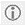 Nazwa konkursu organizowanego na podstawie właściwych przepisów prawa:Rok szkolny:Osiągnięcie (laureat, finalista):2019/20202019/20202019/20202019/20202019/2020Nazwa olimpiady organizowanej 
na podstawie właściwych przepisów prawa:Rok szkolny:Osiągnięcie (laureat, finalista, uczestnik):2019/20202019/20202019/20202019/20202019/2020Nazwa olimpiady międzynarodowej:Rok szkolny:Osiągnięcie (zwycięzca, laureat, finalista, wyróżnienie):2019/20202019/20202019/20202019/20202019/2020G.2.2. Niestandardowe formy kształcenia w zakresie przedmiotów humanistycznych:G.2.2. Niestandardowe formy kształcenia w zakresie przedmiotów humanistycznych:G.2.2. Niestandardowe formy kształcenia w zakresie przedmiotów humanistycznych:Czy Wnioskodawca ubiega się o dodatkowe punkty z tytułu uczestnictwa Ucznia 
w niestandardowych formach kształcenia w zakresie przedmiotów humanistycznych w roku szkolnym 2019/2020?  TAK                                                                             NIE Jeśli zaznaczono TAK należy wypełnić poniższą tabelę oraz dołączyć do wniosku oryginał lub kserokopię poświadczoną za zgodność z oryginałem zezwolenia na indywidualny program lub tok nauki (o ile okoliczność ta nie została poświadczona na świadectwie szkolnym za rok szkolny 2019/2020) lub zaświadczenia o uczestnictwie 
w zajęciach przewidzianych tokiem studiów wydanego przez organizatora tych zajęć wraz z kopią regulaminu studiów wyższych na podstawie, którego zajęcia zostały zorganizowane w roku szkolnym 2019/2020.  Jeśli zaznaczono NIE należy przejść do pola I.Czy Wnioskodawca ubiega się o dodatkowe punkty z tytułu uczestnictwa Ucznia 
w niestandardowych formach kształcenia w zakresie przedmiotów humanistycznych w roku szkolnym 2019/2020?  TAK                                                                             NIE Jeśli zaznaczono TAK należy wypełnić poniższą tabelę oraz dołączyć do wniosku oryginał lub kserokopię poświadczoną za zgodność z oryginałem zezwolenia na indywidualny program lub tok nauki (o ile okoliczność ta nie została poświadczona na świadectwie szkolnym za rok szkolny 2019/2020) lub zaświadczenia o uczestnictwie 
w zajęciach przewidzianych tokiem studiów wydanego przez organizatora tych zajęć wraz z kopią regulaminu studiów wyższych na podstawie, którego zajęcia zostały zorganizowane w roku szkolnym 2019/2020.  Jeśli zaznaczono NIE należy przejść do pola I.Czy Wnioskodawca ubiega się o dodatkowe punkty z tytułu uczestnictwa Ucznia 
w niestandardowych formach kształcenia w zakresie przedmiotów humanistycznych w roku szkolnym 2019/2020?  TAK                                                                             NIE Jeśli zaznaczono TAK należy wypełnić poniższą tabelę oraz dołączyć do wniosku oryginał lub kserokopię poświadczoną za zgodność z oryginałem zezwolenia na indywidualny program lub tok nauki (o ile okoliczność ta nie została poświadczona na świadectwie szkolnym za rok szkolny 2019/2020) lub zaświadczenia o uczestnictwie 
w zajęciach przewidzianych tokiem studiów wydanego przez organizatora tych zajęć wraz z kopią regulaminu studiów wyższych na podstawie, którego zajęcia zostały zorganizowane w roku szkolnym 2019/2020.  Jeśli zaznaczono NIE należy przejść do pola I.Forma niestandardowego kształcenia (zaznacz właściwe):Forma niestandardowego kształcenia (zaznacz właściwe):Rok szkolny:Indywidualny program lub tok nauki z przedmiotów humanistycznych2019/2020Uczestnictwo w zajęciach przewidzianych tokiem studiów na kierunkach zgodnych z uzdolnieniami 
w zakresie przedmiotów humanistycznych2019/2020H. Stypendium losowe H. Stypendium losowe H.1. Średnia ocen Ucznia w roku szkolnym 2019/2020Średnia arytmetyczna ocen (należy uzupełnić do dwóch miejsc po przecinku):z przedmiotów z zakresu kształcenia ogólnego:  Do wniosku należy dołączyć oryginał lub kserokopię poświadczoną za zgodność 
z oryginałem świadectwa szkolnego za rok szkolny 2019/2020 lub zaświadczenie ze wskazaniem rocznych ocen klasyfikacyjnych w roku szkolnym 2019/2020.  W przypadku świadectwa ukończenia szkoły należy przedłożyć dodatkowy dokument np. zaświadczenie ze wskazaniem rocznych ocen klasyfikacyjnych w roku szkolnym 2019/2020. Wykaz przedmiotów, z których należy obliczyć średnią został udostępniony na stronie internetowej. UWAGA!!! Do wniosku o przyznanie stypendium losowego Wnioskodawca zobowiązany jest załączyć oryginał lub kopię dokumentów poświadczających wystąpienie zdarzenia losowego, o którym mowa w §6a ust. 3 Regulaminu. Po uzupełnieniu pola H.1. należy przejść do pola J. Do wniosku należy dołączyć oryginał lub kserokopię poświadczoną za zgodność 
z oryginałem świadectwa szkolnego za rok szkolny 2019/2020 lub zaświadczenie ze wskazaniem rocznych ocen klasyfikacyjnych w roku szkolnym 2019/2020.  W przypadku świadectwa ukończenia szkoły należy przedłożyć dodatkowy dokument np. zaświadczenie ze wskazaniem rocznych ocen klasyfikacyjnych w roku szkolnym 2019/2020. Wykaz przedmiotów, z których należy obliczyć średnią został udostępniony na stronie internetowej. UWAGA!!! Do wniosku o przyznanie stypendium losowego Wnioskodawca zobowiązany jest załączyć oryginał lub kopię dokumentów poświadczających wystąpienie zdarzenia losowego, o którym mowa w §6a ust. 3 Regulaminu. Po uzupełnieniu pola H.1. należy przejść do pola J.I. Dodatkowe punkty eliminujące bariery edukacyjne (nie dotyczy stypendium losowego)I.1. Zamieszkiwanie na obszarze wiejskimCzy Wnioskodawca ubiega się o dodatkowe punkty z tytułu zamieszkiwania przez Ucznia na obszarze wiejskim wg klasyfikacji DEGURBA?  TAK                                                                             NIE Jeśli zaznaczono TAK należy złożyć poniższe oświadczenie o zamieszkiwaniu na obszarze wiejskim.  Jeśli zaznaczono NIE należy przejść do pola I.2. Obszarem wiejskim jest obszar uznany w klasyfikacji jednostek przestrzennych zdefiniowanej przez Eurostat (Degree of Urbanisation - DEGURBA) za obszar o małej gęstości zaludnienia według danych dla roku referencyjnego 2012. Wykaz obszarów wiejskich został udostępniony na stronie internetowej.Oświadczam, że miejsce zamieszkania Ucznia znajduje się na obszarze:Województwa: ……………………………. w gminie: ……………………………………………                                                                         (należy uzupełnić nazwę gminy, NUTS oraz PL)W przypadku zaistnienia uzasadnionych wątpliwości, co do powyższej okoliczności zobowiązuję się przedłożyć dokumenty poświadczające fakt zamieszkania Ucznia pod wskazanym adresem. I.2. Rodzina ucznia znajduje się w trudnej sytuacji materialnejCzy Wnioskodawca ubiega się o dodatkowe punkty z uwagi na trudną sytuację materialną rodziny Ucznia?  TAK                                                                             NIE Jeśli zaznaczono TAK należy dołączyć do wniosku oryginał lub kserokopię poświadczoną za zgodność z oryginałem decyzji w sprawie ustalenia prawa do zasiłku rodzinnego oraz dodatków do zasiłku rodzinnego lub oświadczenie o przysługującym uprawnieniu do otrzymania zasiłku rodzinnego oraz dodatków do zasiłku rodzinnego, gdy sprawa 
o ustalenie prawa do zasiłku rodzinnego oraz dodatków do zasiłku rodzinnego jest w toku – w takim przypadku Wnioskodawca zobowiązany jest do przedłożenia decyzji ustalającej prawo najpóźniej na 7 dni przed utworzeniem list, o których mowa w  §10 ust. 6 pkt 1 i 2 Regulaminu, pod rygorem nie udowodnienia okoliczności, na którą Wnioskodawca się powołuje. Rodzina ucznia znajduje się w trudnej sytuacji materialnej, gdy ze względu na uzyskany dochód za 2019 r. właściwy organ administracji ustalił decyzją prawo do zasiłku rodzinnego oraz dodatków do zasiłku rodzinnego. Jeśli zaznaczono NIE należy przejść do pola I.3.I.3. Uczeń jest członkiem rodziny wielodzietnejCzy Wnioskodawca ubiega się o dodatkowe punkty z uwagi na okoliczność, że Uczeń jest członkiem rodziny wielodzietnej?  TAK                                                                             NIE Jeśli zaznaczono TAK należy dołączyć do wniosku oświadczenie o wywodzeniu się Ucznia z rodziny wielodzietnej. Jeśli zaznaczono NIE należy przejść do pola I.4.I.4. Uczeń jest osobą niepełnosprawnąCzy Wnioskodawca ubiega się o dodatkowe punkty z uwagi na okoliczność, że Uczeń jest osobą niepełnosprawną?  TAK                                                                             NIE Jeśli zaznaczono TAK należy dołączyć do wniosku oryginał lub kserokopię poświadczoną za zgodność z oryginałem aktualnego orzeczenia o niepełnosprawności Ucznia. Wnioskodawca uprawniony jest do anonimizacji (zaczernienia uniemożliwiającego odczytanie) symbolu przyczyny niepełnosprawności, wskazań, o których mowa w art. 6b ust. 3 pkt 1-9 ustawy z dnia 27 sierpnia 1997 r. o rehabilitacji zawodowej i społecznej oraz zatrudnieniu osób niepełnosprawnych określonych przez skład orzekający, w tym również zawartych w uzasadnieniu i pouczeniu orzeczenia. Jeśli zaznaczono NIE należy przejść do pola J.J. Załączniki (należy zaznaczyć załączniki składane wraz z wnioskiem o przyznanie
     stypendium i przejść do pola K.):J. Załączniki (należy zaznaczyć załączniki składane wraz z wnioskiem o przyznanie
     stypendium i przejść do pola K.):Świadectwo szkolne za rok 2019/2020 – oryginał lub kopia poświadczona za zgodność z oryginałemZaświadczenie lub inny dokument ze wskazaniem rocznych ocen klasyfikacyjnych 
w roku szkolnym 2019/2020 (m.in. w przypadku posiadania świadectwa ukończenia szkoły)Zaświadczenie organizatora konkursu, turnieju lub olimpiady (o ile okoliczność ta nie została poświadczona na świadectwie szkolnym za rok szkolny 2019/2020) – oryginał lub kopia poświadczona za zgodność z oryginałemZezwolenia na indywidualny program lub tok nauki (o ile okoliczność ta nie została poświadczona na świadectwie szkolnym za rok szkolny 2019/2020) – oryginał lub kserokopia poświadczona za zgodność z oryginałemZaświadczenie o uczestnictwie w zajęciach przewidzianych tokiem studiów wydanego przez organizatora tych zajęć wraz z kopią regulaminu studiów wyższych na podstawie, którego zajęcia zostały zorganizowane w roku szkolnym 2019/2020Zaświadczenie właściwego związku sportowego, klubu sportowego lub organizatora współzawodnictwa sportowego, z którego wynikać będzie kto, jakie osiągnięcie uzyskał oraz jakie ma ono znaczenie w świetle reguł danej dyscypliny sportowej, 
w szczególności czy jest to osiągnięcie odpowiadające osiągnięciu uzyskanemu we współzawodnictwie sportowym w randzie Mistrzostw Polski/Pucharu Polski/Międzynarodowych Zawodów Sportowych – oryginał lub kopia poświadczona za zgodność z oryginałemZaświadczenie o statusie ucznia szkoły, w tym klasy o profilu artystycznym lub zaświadczenia o ukończeniu szkoły, w tym klasy o profilu artystycznym w roku szkolnym 2019/2020 – oryginał lub kopia poświadczona za zgodność z oryginałemZaświadczenie o statusie ucznia szkoły, w tym klasy o profilu sportowym lub zaświadczenia o ukończeniu szkoły, w tym klasy o profilu sportowym w roku szkolnym 2019/2020 – oryginał lub kopia poświadczona za zgodność z oryginałemDecyzja w sprawie ustalenia prawa do zasiłku rodzinnego oraz dodatków do zasiłku rodzinnego – oryginał lub kserokopia poświadczona za zgodność z oryginałemOświadczenie o przysługującym uprawnieniu do otrzymania zasiłku rodzinnego oraz dodatków do zasiłku rodzinnegoOświadczenie o wywodzeniu się Ucznia z rodzinny wielodzietnejAktualne orzeczenie o niepełnosprawności Ucznia – oryginał lub kserokopia poświadczona za zgodność z oryginałemDokument poświadczających wystąpienie zdarzenia losowego, o którym mowa 
w §6a ust. 3 Regulaminu – oryginał lub kserokopia poświadczona za zgodność 
z oryginałemInny (podać jaki):Inny (podać jaki):Inny (podać jaki):K. OświadczeniaK. Oświadczenia1Niniejszym potwierdzam prawdziwość danych zawartych we wniosku o przyznanie stypendium i w dokumentach do niego załączonych.2Potwierdzam, że zapoznałem się z Regulaminem przyznawania wsparcia stypendialnego za szczególne osiągnięcia naukowe, artystyczne i sportowe uczniom – pobierającym naukę na terenie Województwa Małopolskiego stanowiącym Załącznik nr 1 do Uchwały Nr LIV/825/18 Sejmiku Województwa Małopolskiego z dnia 15 października 2018 r. (Dz. Urz. Woj. Małopolskiego z 2018 r., poz. 7384, z późn. zm.).3Oświadczam, że sporządziłem w formie pisemnej Plan Zamierzenia Edukacyjnego 
w roku szkolnym 2020/2021 względnie zobowiązuje się do jego opracowania 
w formie pisemnej nie później niż w terminie do 30 dni od dnia zakończenia naboru wniosków o przyznanie stypendium w roku szkolnym 2020/2021. Jednocześnie oświadczam, że w przypadku przyznania stypendium przedłożę bez zbędnej zwłoki ww. formularz oraz pozostałe dokumenty wymagane Regulaminem.4Wyrażam zgodę/nie wyrażam zgody na przetwarzanie danych osobowych/danych osobowych dziecka, którego jestem przedstawicielem ustawowym/opiekunem prawnym/lub inną osobą upoważnioną do działania w jego imieniu, zawartych we wniosku o przyznanie stypendium przez Administratora danych osobowych – Województwo Małopolskie, z siedzibą w Krakowie, ul. Basztowa 22, 31-156 Kraków, adres do korespondencji ul. Racławicka 56, 30-017 Kraków w celu przeprowadzenia naboru wniosków o przyznanie stypendium i ich oceny, a w przypadku otrzymania stypendium również w celu realizacji przedsięwzięcia strategicznego pn. Regionalny Program Stypendialny finansowanego ze środków własnych Województwa Małopolskiego. Wyrażenie zgody jest dobrowolne, jednak niezbędne do realizacji wskazanego wyżej celu. Jednocześnie oświadczam, że zapoznałam/em się 
z klauzulami informacyjnymi RODO. 